Қ А Р А Р                                                                               ПОСТАНОВЛЕНИЕ«1»  апрель  2015  йыл                               №   29                          « 1 » апреля  2015  годаО подготовке и праздновании 70-й годовщины Победы в Великой Отечественной войне 1941-1945 годов В соответствии с Указом Президента Республики Башкортостан от 31.12.2013 № УП -436 «О подготовке и праздновании 70-ой годовщины Победы в Великой Отечественной войне 1941-1945 годов», и в целях патриотического воспитания населения сельского   поселения, Администрация сельского поселения Мурсалимкинский сельсоветПОСТАНОВЛЯЕТ:   
Утвердить План основных мероприятий, посвященных празднованию 70-й годовщины Победы в Великой Отечественной войне 1941-1945 годов, планируемых к проведению в сельском   поселении  согласно приложению.
2. Утвердить прилагаемый состав оргкомитета по подготовке и проведению   мероприятий, посвященных празднованию 70-й годовщины Победы в Великой Отечественной войне 1941-1945 годов  согласно   приложению.Контроль за исполнением данного постановления оставляю за собой.Глава сельского поселения                                               А.Я. СадыковПланподготовки и проведения мероприятий празднования 70-й годовщины Победы в Великой Отечественной войне 1941-1945 годов в  сельском поселенииСостав оргкомитета по подготовке и проведению   мероприятий, посвященных празднованию 70-й годовщины Победы  в Великой Отечественной войне 1941-1945 годовПредседатель оргкомитета  - Садыков А.Я.  глава сельского поселения;Председатель совета ветеранов  - Булатова Ф.Н.;Главный бухгалтер СП – Алибаев Д.К.;Специалист ВУС – Ахкамутдинова О.И.;Зав. СДК с. Мурсалимкино – Шайхитова Т.М.;Зав. СДК д. Карагулово – Сагитова Ф.Г.;Зав. СДК д. Баш-Ильчикеево – Ишмуратова З.А.;Зав.  Мурсалимкинской поселенческой библиотекой – Сафина Г.В.;Директор МОБУ СОШ с. Мурсалимкино – Гарейшина Р.Р.БАШКОРТОСТАН РЕСПУБЛИКАҺЫСАЛАУАТ РАЙОНЫМУНИЦИПАЛЬ РАЙОНЫНЫҢМӨРСӘЛИМ АУЫЛ СОВЕТЫ АУЫЛ БИЛӘМӘҺЕ ХӘКИМИӘТЕ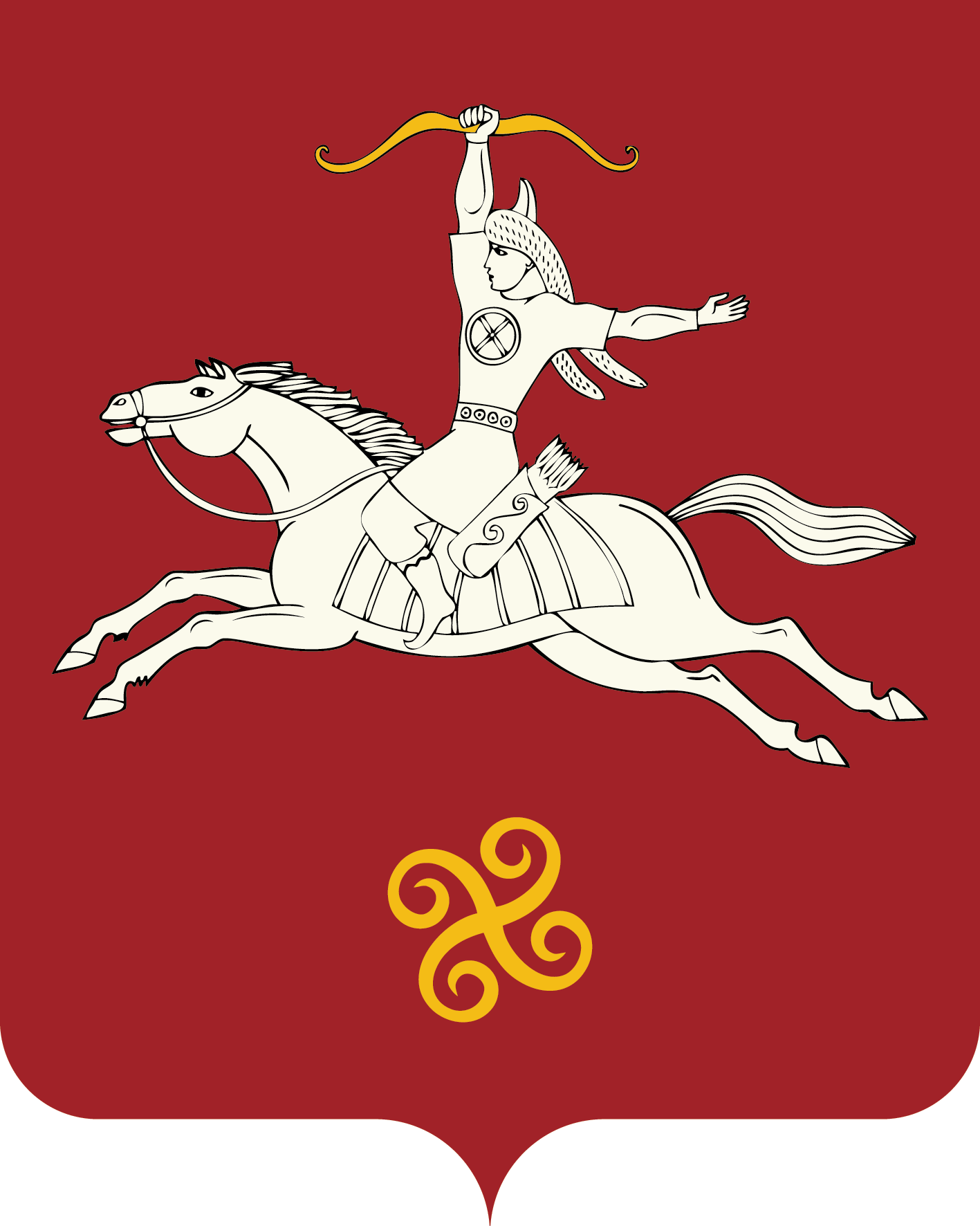 РЕСПУБЛИКА БАШКОРТОСТАНАДМИНИСТРАЦИЯ  СЕЛЬСКОГО ПОСЕЛЕНИЯ МУРСАЛИМКИНСКИЙ СЕЛЬСОВЕТМУНИЦИПАЛЬНОГО РАЙОНАСАЛАВАТСКИЙ РАЙОН452485 , Мөрсәлим ауылы, Төзөүселәр урамы, 15 йорттел. (34777) 2-43-32, 2-43-65452485, с.Мурсалимкино, ул. Строительная , д 15тел. (34777) 2-43-32, 2-43-65№п/п	Наименование мероприятияДата, место проведенияИсполнитель1Обход  ветеранов Великой Отечественной войны, вдов умерших участников, тружеников тылаАпрель- майАдминистрация сельского поселения2Содействие в улучшении жилищных условий, ремонте жилья, надворных построек и благоустройстве территорий приусадебного хозяйства инвалидов и участников Великой Отечественной войны, тружеников тыла, по созданию им достойных условий жизни, решению их насущных проблем2015 годАдминистрация сельского поселения3Приведение  внешнего  вида  зданий  предприятий, организаций, учреждений, торговых магазинов  в соответствие. Благоустройство прилегающих  к ним территорийПостоянно Администрация сельского поселения, руководители организаций4Проведение работ по благоустройству воинских захоронений, мемориалов, памятников, посвящённых ВОВАпрель-майАдминистрация сельского поселения5Посадка деревьев, кустарников, цветов и уход за ними2015 годАдминистрация сельского поселения6Уборка на  кладбищах по населенным пунктам сельского   поселенияАпрель-майАдминистрация сельского поселения, депутаты Совета7Субботники   по   благоустройству территории населенных пунктов,  памятников, обелисковЕженедельно Администрация сельского поселения8Оформление книжных выставок  на тему «Война. Народ. Победа»Апрель 2015 годаМурсалимкинская поселенческая библиотека9Проведение акции «Прочитанная книга о войне – твой подарок ко Дню Победы»2015 годМурсалимкинская поселенческая библиотека10Конкурс рисунков «Рисуют дети о войне»Апрель-майМурсалимкинская поселенческая библиотека11Оформление стенда «Наши земляки участники Великой Отечественной войны»Апрель-майМурсалимкинская поселенческая библиотека12Постановка спектакля «Айгуль иле», посвященного 70-летию Победы23.04.2015 годаСДК13Помни о войне. Хор «Песни военных лет»23.04.2015 годаСДК14Проведение «Поле чудес» на тему Великая Отечественная война 1941-1945 годов28.04.2015 годаСДК15Оформление стенда «Они сражались за Родину», «Ковали Победу в тылу»Апрель СДК16Обновление и создание новых стендов и уголков памяти в школьном музее, посвященном Великой Отечественной войне и ее участникам2015 годАдминистрация сельского поселения, зав. СДК, директор школы17Встречи с ветеранами трудового фронта, детьми военных лет «память должна говорить…»2015 годАдминистрация сельского поселения, директор школы18 Участие в районной  общепионерской  операции, посвященной 70-летию великой Победы и 80-летию Салаватского районаВ  течение учебного  годаМОБУ СОШ с. МурсалимкиноЗам.директора по ВР Санникова О.Г., ст.вожатая Мухаметова Ю.Б., кл. руководители, Совет школы19 Участие в районном конкурсе школьных музеев, уголков, стендов, юных экскурсоводов, посвященном  70 – летию  Победы и 80-летию  Салаватского района.Апрель МОБУ СОШ с. МурсалимкиноУчителя истории Хажеева Г.Р., Фархитова  З.М.20 Проведение школьного этапа и участие в районном  конкурсе  рисунков и поделок, посвященном 70-летию ПобедыВ течение учебного годаМОБУ СОШ с. Мурсалимкино Учителя Изо и технологии, кл.руководители, трудсектора и редколлегия классов21Участие в фестивале детского творчества «Поклон тебе, солдат России!», посвященном 70-летию Великой Победы Апрель  МОБУ СОШ с. МурсалимкиноУчителя искусства, зам.директора по ВР Санникова О.Г.22Неделя «Вахта памяти», посвященная Дню Победы( концерт, поздравления, шефство над обелисками, торжественные линейки, почетный караул)2-9 маяМОБУ СОШ с. Мурсалимкино Администрация и  Совет школы23Выставки книг, читательские конференции, беседыВ течение годаМОБУ СОШ с. Мурсалимкино Библиотекарь Закирова З.М., классные руководители24Работа по увековечиванию памяти земляков, ремонт  мемориальных памятников2015 годАдминистрация сельского поселения25Вручение поздравительных открыток участникам Великой Отечественной войны, приравненных в ветеранам ВОВ, вдовам участников ВОВ труженикам тыламайАдминистрация сельского поселения26Торжественный митинг с возложением цветов обелиску с участием участника ВОВ, вдов участников ВОВ, тружеников тыла. Праздничный концерт ,обед.7-9 мая 2015 годаАдминистрация сельского поселения, МОБУ СОШ с. Мурсалимкино